В соответствии с постановлением Губернатора Камчатского края от 29.09.2020 № 178 «Об изменении структуры исполнительных органов государственной власти Камчатского края»П Р И К А З Ы В А Ю:1. Признать утратившими силу:- часть 1 приказа Агентства лесного хозяйства и охраны животного мира Камчатского края от 25.01.2012 № 25-пр «Об утверждении перечня должностных лиц, уполномоченных составлять протоколы об административных правонарушениях в области охраны, воспроизводства и использования объектов животного мира и среды их обитания и в области охоты и сохранения охотничьих ресурсов»;- приказ Агентства лесного хозяйства и охраны животного мира Камчатского края от 22.02.2012 № 120-пр «О внесении изменений в приказ Агентства лесного хозяйства и охраны животного мира Камчатского края от 25.01.2012 № 25-пр «Об утверждении перечня должностных лиц, уполномоченных составлять протоколы об административных правонарушениях в области охраны, воспроизводства и использования объектов животного мира и среды их обитания и в области охоты и сохранения охотничьих ресурсов»;- части 1, 2 приказа Агентства лесного хозяйства и охраны животного мира Камчатского края от 07.09.2012 № 620-пр «Об утверждении перечня должностных лиц, уполномоченных на принятие решения об уничтожении незаконно добытых объектов животного мира и полученной из них продукции»;- приказ Агентства лесного хозяйства и охраны животного мира Камчатского края от 05.07.2013 № 310-пр «Об установлении Перечня должностных лиц Агентства лесного хозяйства и охраны животного мира Камчатского края и Краевого государственного казенного учреждения «Служба по охране животного мира и государственных природных заказников Камчатского края», осуществляющих федеральный государственный охотничий надзор на территории Камчатского края, за исключением особо охраняемых природных территорий федерального значения»;- приказ Агентства лесного хозяйства и охраны животного мира Камчатского края от 28.08.2013 № 392-пр «О внесении изменений в приказ Агентства лесного хозяйства и охраны животного мира Камчатского края от 05.07.2013 № 310-пр «Об установлении Перечня должностных лиц Агентства лесного хозяйства и охраны животного мира Камчатского края и Краевого государственного казенного учреждения «Служба по охране животного мира и государственных природных заказников Камчатского края», осуществляющих федеральный государственный охотничий надзор на территории Камчатского края, за исключением особо охраняемых природных территорий федерального значения»;- приказ Агентства лесного хозяйства и охраны животного мира Камчатского края от 13.02.2015 № 90-пр «О создании комиссии по проверке знания требований к кандидату в производственные охотничьи инспектора»;- приказ Агентства лесного хозяйства и охраны животного мира Камчатского края от 05.05.2015 № 268-пр «О внесении изменений в приказ Агентства лесного хозяйства и охраны животного мира Камчатского края от 25.01.2012 № 25-пр «Об утверждении перечня должностных лиц, уполномоченных составлять протоколы об административных правонарушениях в области охраны, воспроизводства и использования объектов животного мира и среды их обитания и в области охоты и сохранения охотничьих ресурсов»;- приказ Агентства лесного хозяйства и охраны животного мира Камчатского края от 15.06.2015 № 345-пр «О внесении изменений в приложение № 1 к приказу Агентства лесного хозяйства и охраны животного мира Камчатского края от 13.02.2015 № 90-пр «О создании комиссии по проверке знания требований к кандидату в производственные охотничьи инспектора»;- приказ Агентства лесного хозяйства и охраны животного мира Камчатского края от 22.07.2015 № 436-пр «О внесении изменений в приложение № 1 к приказу Агентства лесного хозяйства и охраны животного мира Камчатского края от 13.02.2015 № 90-пр «О создании комиссии по проверке знания требований к кандидату в производственные охотничьи инспектора»;- часть 1 приказа Агентства лесного хозяйства и охраны животного мира Камчатского края от 23.07.2015 № 440-пр «О внесении изменений в приказ Агентства лесного хозяйства и охраны животного мира Камчатского края от 05.07.2013 № 310-пр «Об установлении Перечня должностных лиц Агентства лесного хозяйства и охраны животного мира Камчатского края и Краевого государственного казенного учреждения «Служба по охране животного мира и государственных природных заказников Камчатского края», осуществляющих федеральный государственный охотничий надзор на территории Камчатского края, за исключением особо охраняемых природных территорий федерального значения»;- приказ Агентства лесного хозяйства и охраны животного мира Камчатского края от 09.10.2015 № 628-пр «О внесении изменений в приложение № 1 к приказу Агентства лесного хозяйства и охраны животного мира Камчатского края от 13.02.2015 № 90-пр «О создании комиссии по проверке знания требований к кандидату в производственные охотничьи инспектора»;- приказ Агентства лесного хозяйства и охраны животного мира Камчатского края от 18.03.2016 № 168-пр «Об установлении Перечня должностных лиц, осуществляющих государственный надзор в области охраны и использования государственных природных заказников регионального значения, управление которыми осуществляется подведомственным Агентству лесного хозяйства и охраны животного мира Камчатского края Краевым государственным казенным учреждением «Служба по охране животного мира и государственных природных заказников Камчатского края»;- приказ Агентства лесного хозяйства и охраны животного мира Камчатского края от 18.03.2016 № 169-пр «Об утверждении Перечня должностных лиц Краевого государственного казенного учреждения «Служба по охране животного мира и государственных природных заказников Камчатского края», уполномоченных составлять протоколы об административных правонарушениях;- приказ Агентства лесного хозяйства и охраны животного мира Камчатского края от 22.09.2017 № 791-пр «О внесении изменений в приказ Агентства лесного хозяйства и охраны животного мира Камчатского края от 13.02.2015 № 90-пр «О создании комиссии по проверке знания требований к кандидату в производственные охотничьи инспектора»;- приказ Агентства лесного хозяйства и охраны животного мира Камчатского края от 27.04.2018 № 278-пр «О внесении изменений в приказ Агентства лесного хозяйства и охраны животного мира Камчатского края от 13.02.2015 № 90-пр «О создании комиссии по проверке знания требований к кандидату в производственные охотничьи инспектора»;- приказ Агентства лесного хозяйства и охраны животного мира Камчатского края от 20.08.2020 № 584-пр «О внесении изменений в приказ Агентства лесного хозяйства и охраны животного мира Камчатского края от 25.01.2012 № 25-пр «Об утверждении перечня должностных лиц, уполномоченных составлять протоколы об административных правонарушениях в области охраны, воспроизводства и использования объектов животного мира и среды их обитания и в области охоты и сохранения охотничьих ресурсов»;- приказ Агентства лесного хозяйства и охраны животного мира Камчатского края от 20.08.2020 № 585-пр «О внесении изменений в приказ Агентства лесного хозяйства и охраны животного мира Камчатского края от 05.07.2013 № 310-пр «Об установлении Перечня должностных лиц Агентства лесного хозяйства и охраны животного мира Камчатского края и Краевого государственного казенного учреждения «Служба по охране животного мира и государственных природных заказников Камчатского края», осуществляющих федеральный государственный охотничий надзор на территории Камчатского края, за исключением особо охраняемых природных территорий федерального значения»;- приказ Агентства лесного хозяйства и охраны животного мира Камчатского края от 20.08.2020 № 586-пр «Об установлении Перечня должностных лиц Агентства лесного хозяйства и охраны животного мира Камчатского края, осуществляющих региональный государственный надзор в области обращения с животными».2. Настоящий приказ вступает в силу через 10 дней после дня его официального опубликования и распространяется на правоотношения, возникающие с 01 января 2021 года.Врио руководителя Агентства                                                             А.В. ЛебедькоЛист согласования к проекту приказа «О признании утратившими силу отдельных приказов Агентства лесного хозяйства и охраны животного мира Камчатского края»Исполнитель: советник отдела государственного охотничьего надзораПростомолотова О.А.09.11.2020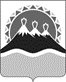 АГЕНТСТВО ЛЕСНОГО ХОЗЯЙСТВА КАМЧАТСКОГО КРАЯПРИКАЗАГЕНТСТВО ЛЕСНОГО ХОЗЯЙСТВА КАМЧАТСКОГО КРАЯПРИКАЗАГЕНТСТВО ЛЕСНОГО ХОЗЯЙСТВА КАМЧАТСКОГО КРАЯПРИКАЗ                                №                     -пр                   г. Петропавловск-Камчатский                                №                     -пр                   г. Петропавловск-КамчатскийО признании утратившими силу отдельных приказов Агентства лесного хозяйства и охраны животного мира Камчатского края Должность согласующего лицаЗамечания к документуПодпись согласующего лицаФамилия согласующего лицаДата согласованияНачальник отдела организационно-правового обеспеченияВ.Е. ЛитвиненкоНачальник отдела государственного охотничьего надзораВ.Н. Гордиенко